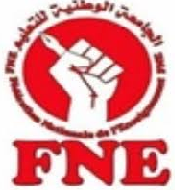 المكتب المحلي  الجرف إقليم الرشيديةالجرف : 10  اكتوبر  2020 الجامعة الوطنية للتعليم التوجه الديمقراطي بالجرف  تدعو الى تعليق الدارسة بالثانوية التأهيلية الشهيد م الطيب بالجرف إقليم الرشيدية  الى حين تحسن الوضعية الوبائية بالجماعة.عقد المكتب المحلي  بالجرف   للجامعة الوطنية للتعليم التوجه الديمقراطي اجتماعا عن بعد، تدارس فيه عدة القضايا أهمها مستجدات الحالة الوبائية التي تعرفها بلادنا عامة والجرف  خاصة خصوصا ما تعرفه الثانوية التأهيلية الشهيد م الطيب من اصابات والتي تجاوزت ثلاث حالات مؤكدة لحدود الآن في انتظار باقي نتائج التحاليل، وفي ظل استمرار غياب الرؤية الواضحة للوزارة للتعاطي مع الدخول المدرسي 2020/2021، وقد سجل ما يلي: تحميل الدولة والوزارة الوصية المسؤولية في تأمين تعليم حضوري يضمن المساواة وتكافؤ الفرص وتبقى الأنماط الاخرى للضرورة القصوى والتي لن تعوض التعليم الحضوري.تحميل المديرية الاقليمية مسؤولية سلامة التلاميذ والاطر التربوية والإدارية بالإقليم.تسجيل ضعف في توفير شروط السلامة والإجراءات الاحترازية في جل المؤسسات وتثمين كل مجهودات رؤساء العديد من المؤسسات التعليمية رغم غياب الموارد الكافية.تسجيل غياب  دور الجنة المحلية قبل تفشي الإصابات بالجرف.إلقاء مسؤولية تدبير المرحلة على اجتهادات أطر الادارة التربوية وهيئة التدريس دون توفير الوسائل والموارد البشرية في اغلب المؤسسات التعليمية.تسجيل الخصاص المهول في عمال النظافة التي ستوكل لهم مهمة التنظيف والتعقيم.تسجيل الخصاص في الموارد البشرية بالجرف  في المقابل تسجيل الفائض في العديد من الجماعات ليبقى مطلب حركة محلية رهانا لتدليل المعاناة الناجمة على الاجهاز في الحق في الاستقرار النفسي والاجتماعي لنساء ورجال التعليم.وأمام هذا الوضع المقلق وعلى ضوء الحالة الوبائية الخطيرة بالجرف وتجنبا للأسوء، يعلن  المكتب المحلي للFNE بالجرف ما يلي:تقديم التعازي في كل الموتى وتمني الشفاء العاجل لكل المصابين في ظل جائحة كوفيد  .19 دعوة لتعليق الدراسة بالثانوية التأهيلية الشهيد م الطيب بالجرف إقليم الرشيدية  الى حين تحسن الحالة الوبائية  بالجماعة والمطالبة بتوفير المزمد من الوسائل والإجرءات الاحترازية  بالمؤسسات التعليمية.المطالبة بتيسير عملية اجراء التحاليل في صفوف  التلميذات والتلاميذ المخالطين.دعوة الشغيلة التعليمية الى اخذ الحيطة والحذر في أداء مهامها، ورفض الزج بها في مؤسسات تغيب فيها الظروف الصحية والإجراءات الاحترازية الضامنة لسلامتهم وسلامة التلاميذ واسرهم.ما لا يأتي بالنضال يأتي بمزيد من النضالنقابي وراسي مرفوع ما مشري ما مبيوع المكتب المحلي  الجرف  الكاتب العام المحلي  